ΜΕΤΑΠΤΥΧΙΑΚΗ ΔΙΑΤΡΙΒΗ[Τίτλος της εργασίας][Ονοματεπώνυμο και Α.Ε.Μ.]Η παρούσα Μεταπτυχιακή Διατριβή υποβλήθηκε στο Τμήμα Επιστήμης Φυσικής Αγωγής και Αθλητισμού της Σχολής Επιστήμης Φυσικής Αγωγής και Αθλητισμού του Δημοκρίτειου Πανεπιστημίου Θράκης για την απόκτηση του Διπλώματος Μεταπτυχιακών Σπουδών (Δ.Μ.Σ.) στον “Αθλητικό Τουρισμό, Οργάνωση Δρώμενων, Χορός”με ειδίκευση Αθλητικό Τουρισμό και Αναψυχή /Οργάνωση Αθλητικών Δρωμένων/Σπουδές στο ΧορόΕΞΕΤΑΣΤΙΚΗ ΕΠΙΤΡΟΠΗΕπιβλέπων/ουσα καθηγητής/ρια: …………………………. [όνομα, επώνυμο, τίτλος]2ο Μέλος: ..………………………………………………………..……………………3ο Μέλος: ....……………………………………………………………………………Κομοτηνή, 2024POSTGRADUATE DISSERTATION[Title][Full Name of the author, Registration Number]A thesis submitted in partial fulfilment of the requirements for Master's Degree in "Sport Tourism, Event Management, Dance" - specialty  Sport Tourism and Recreation/ Event Sport Management/ Dance Studies in the Department of Physical Education and Sport Science, School of Physical Education  and Sport Science, Democritus University of Thrace COMMITTEE OF EXAMINERSSupervisor: ……………………………………………………………………………Member 2: ...……………………………………………………………………………Member 3: ...……………………………………………………………………………Komotini, 2024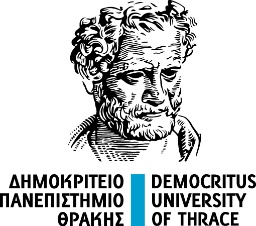 ΔΗΜΟΚΡΙΤΕΙΟ ΠΑΝΕΠΙΣΤΗΜΙΟ ΘΡΑΚΗΣΣΧΟΛΗ ΕΠΙΣΤΗΜΗΣ ΦΥΣΙΚΗΣ ΑΓΩΓΗΣ ΚΑΙ ΑΘΛΗΤΙΣΜΟΥΤΜΗΜΑ ΕΠΙΣΤΗΜΗΣ ΦΥΣΙΚΗΣ ΑΓΩΓΗΣ ΚΑΙ ΑΘΛΗΤΙΣΜΟΥΠΡΟΓΡΑΜΜΑ ΜΕΤΑΠΤΥΧΙΑΚΩΝ ΣΠΟΥΔΩΝ“ ΑΘΛΗΤΙΚΟΣ ΤΟΥΡΙΣΜΟΣ, ΟΡΓΑΝΩΣΗ ΔΡΩΜΕΝΩΝ, ΧΟΡΟΣ’’ του Τμήματος Επιστήμης Φυσικής Αγωγής και Αθλητισμού του Δημοκριτείου Πανεπιστημίου Θράκης ΠΡΟΓΡΑΜΜΑ ΜΕΤΑΠΤΥΧΙΑΚΩΝ ΣΠΟΥΔΩΝ“ ΑΘΛΗΤΙΚΟΣ ΤΟΥΡΙΣΜΟΣ, ΟΡΓΑΝΩΣΗ ΔΡΩΜΕΝΩΝ, ΧΟΡΟΣ’’ του Τμήματος Επιστήμης Φυσικής Αγωγής και Αθλητισμού του Δημοκριτείου Πανεπιστημίου Θράκης DEMOCRITUS UNIVERSITY OF THRACESCHOOL OF PHYSICAL EDUCATION AND SPORTS SCIENCEDEPARTMENT OF PHYSICAL EDUCATION AND SPORTS SCIENCEPOSTGRADUATE PROGRAM “SPORT TOURISM, EVENT MANAGEMENT, DANCE’’ Department of Physical Education and Sport Science of Democritus University of ThracePOSTGRADUATE PROGRAM “SPORT TOURISM, EVENT MANAGEMENT, DANCE’’ Department of Physical Education and Sport Science of Democritus University of Thrace